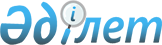 Об установлении Требований минимального состава экипажа судна
					
			Утративший силу
			
			
		
					Приказ Министра транспорта и коммуникаций Республики Казахстан от 11 декабря 2006 года № 323. Зарегистрирован в Министерстве юстиции Республики Казахстан 10 января 2007 года № 4508. Утратил силу приказом и.о. Министра транспорта и коммуникаций Республики Казахстан от 6 августа 2011 года № 496

      Сноска. Утратил силу приказом и.о. Министра транспорта и коммуникаций РК от 06.08.2011 № 496.      В соответствии со статьей 23 Закона Республики Казахстан "О торговом мореплавании", ПРИКАЗЫВАЮ: 

      1. Утвердить прилагаемые Требования минимального состава экипажа судна. 

      2. Комитету транспортного контроля Министерства транспорта и коммуникаций Республики Казахстан (Турлыханов К.Б.) в установленном  законодательством порядке обеспечить представление настоящего приказа в Министерство юстиции Республики Казахстан для государственной регистрации. 

      3. Контроль за исполнением настоящего приказа возложить на вице-министра транспорта и коммуникаций Республики Казахстан Кусаинова А.К. 

      4. Настоящий приказ вводится в действие по истечении десяти календарных дней после дня его первого официального опубликования.       Министр 

Утверждены              

приказом Министра          

транспорта и коммуникаций      

Республики Казахстан        

от 11 декабря 2006 года N 323    

Требования минимального состава экипажа судна 

      1. Настоящие Требования минимального состава экипажа судна (далее - Требования) определяют численность минимального состава экипажа судна (далее - минимальный состав), члены которого имеют надлежащую квалификацию и состав, который необходим для обеспечения безопасности плавания судна и защиты окружающей среды. 

      2. Требования распространяются на самоходные суда, подлежащие государственной регистрации в Государственном судовом реестре морских судов и бербоут-чартерном реестре Республики Казахстан. 

      3. Соответствие судна настоящим Требованиям удостоверяется Свидетельством о минимальном составе экипажа судна по форме согласно приложению к Требованиям, выдаваемым капитаном морского порта, в котором осуществлена государственная регистрация судна, сроком на три года. 

      4. При численности экипажа судна менее указанного в Свидетельстве о минимальном составе экипажа судна, прилагаемом к настоящим Требованиям, выход судна в море не допускается. 

      5. В минимальный состав не входят работники, обслуживающие пассажиров, командный состав судов и судовую команду. 

      6. На судах, перевозящие скоропортящиеся грузы, в минимальный состав вводится должность механика по рефрижераторным установкам. 

      На судах с главной дизель-электрической установкой в минимальный состав вводятся два электромеханика на пассажирских судах и один электромеханик - на судах другого типа. 

      На судах без символа "А", не удовлетворяющих требованиям автоматизации по одной или двум обслуживающим устройствам и системам, минимальный состав должен быть увеличен на одного матроса (рулевого) - моториста. 

      На судах с символом "А", не удовлетворяющих требованиям автоматизации по одной или двум обслуживающим устройствам и системам, минимальный состав должен быть увеличен на одного специалиста соответствующей специальности. 

      7. При осуществлении буксирными судами буксировки двух и более судов, эксплуатируемых без судового экипажа, в штат экипажа буксирного судна дополнительно к нормативам минимального состава добавляется по одному человеку рядового состава на каждые два судна. 

      При работе самоходных судов длиной более 75 метров или состава более 75 метров численность рядового состава должна обеспечивать одновременную швартовку (отшвартовку) на носу и корме судна (состава). 

      8. С учетом настоящих Требований судовладельцем разрабатывается и утверждается штатное расписание экипажа, которое выдается на судно до ввода его в эксплуатацию. 

Приложение             

к Требованиям минимального    

состава экипажа судна      ҚАЗАҚСТАН РЕСПУБЛИКАСЫ 

РЕСПУБЛИКА КАЗАХСТАН 

REPUBLIC OF KAZAKHSTAN (Герб Республики Казахстан)  КЕМЕ ЭКИПАЖЫНЫҢ ЕҢ АЗ ҚҰРАМЫ ТУРАЛЫ КҮӘЛІК  СВИДЕТЕЛЬСТВО 

О МИНИМАЛЬНОМ СОСТАВЕ ЭКИПАЖА СУДНА  THE CERTIFICATE 

ON THE MINIMAL STRUCTURE OF CREW       Қазақстан Республикасы Үкіметінің уәкілеттігі бойынша, 1974 жылғы Теңіздегі адам өмірін қорғау жөніндегі халықаралық конвенцияның V/13 (2) ережесі шарттарының түзетулерімен және ИМО 1999 жылғы 25 қарашадағы А.890 (21) резолюциясының негізінде берілді. 

      Выдано на основании положений Правил V/13 (2) Международной конвенции по охране человеческой жизни на море 1974 года с поправками и резолюции ИМО А.890 (21) от 25 ноября 1999 г. по уполномочию Правительства Республики Казахстан 

      Issued under the provision of regulation V/13 (2) of the International convention for the safety of life at sea 1974, as amended and IMO Resolution A.890 (21) adopted on 25 November 1999 under the authority of the Government of Republic of Kazakhstan       Кеме туралы мәліметтер 

      Сведения о судне 

      Particulars of ship       1. Кеменің атауы ___________________________________________ 

      Название судна _____________________________________________ 

      Name of the ship ___________________________________________       2. Тіркеу нөмірі немесе шақыру дабылы ______________________ 

      Регистровый номер или позывной сигнал ______________________ 

      Distinctive number or letters ______________________________       3. ИМО нөмірі  _____________________________________________ 

      Номер ИМО __________________________________________________ 

      IMO number _________________________________________________       4. Тіркеу порты ____________________________________________ 

      Порт приписки ______________________________________________ 

      Port of registry ___________________________________________       5. Жалпы сыйымдылығы: 

      (1969 жылғы Кемелерді өлшеу жөніндегі халықаралық 

конвенция бойынша)  ______________________________________________ 

      Валовая вместимость: 

      По Международной конвенции по обмеру судов 1969 года _______ 

      Gross tonnage: 

      International Tonnage Convention, 1969 _____________________       6. Негізгі қозғалтқыш құрылғысының қуаттылығы, кВт__________ 

      Мощность главной двигательной установки, кВт _______________ 

      Main propulsion power, kW __________________________________       7. Кеменің үлгісі___________________________________________ 

      Тип судна __________________________________________________ 

      Type of ship _______________________________________________       8. Кезеңмен вахтасыз қызмет көрсететін машиналық ұй-жай_____ 

      Машинное помещение с периодически безвахтенным 

обслуживанием ____________________________________________________ 

      Periodically unattended machinery space ____________________       9. Жүзу ауданы  ____________________________________________ 

      Район плавания _____________________________________________ 

      Trading area _______________________________________________       Осы құжатта көрсетілген кеме, егер теңізге шыққан кезде бортында төмендегі кестеде көрсетілген саннан және лауазымдардан/персоналдың шендерінен кем емес экипажы бар болса, ол экипажбен толық камтамасыз етілген болып саналады. 

      Указанное в данном документе судно считается укомплектованным экипажем, если при выходе в море оно имеет на борту экипаж с количеством и должностями/ званиями персонала, не менее того, что указано в таблице (ах) ниже: 

      The ship named in this document is considered to be safely manned if, when in proceeds to sea, it carries not lees than the number and grades/capacities of personnel in the table (s) below: 

                            Келесі жағы 

                         Оборотная сторона        Кестеде көрсетілген экипаж мүшелерінің біліктілігі мен саны ИМО 1999 жылғы 25 қарашадағы А.890 (21) резолюциясына сәйкес кеменің, адамдардың, жүктің және қоршаған ортаның қауіпсіздігін камтамасыз етеді. 

      Квалификация и число членов экипажа, указанные в таблице, обеспечивают безопасность судна, людей, груза и окружающей среды в соответствии с резолюцией ИМО А.890 (21) от 25 ноября 1999 года. 

      The grades and number of personal shown in the table safe Manning of the ship, life, cargo and environment in accordance with Resolution IMO A.890 (21) adopted on 25 November 1999.       Ерекше талаптар немесе шарттар, егер осындайлар бар болса___ 

      Особые требования или условия, если таковые имеются: _______ 

      Special reguirements or conditions, if any _________________       Теңіз портының капитаны берді_______________________________ 

      Выдан капитаном морского порта _____________________________ 

      Sea harbour Master _________________________________________       Қолы _________________________    Мөрі 

      Подпись ______________________    Печать 

      Signature ____________________    Seal       Берілген күні ________________    Қолданылу мерзімі_________ 

      Дата выдачи __________________    Cрок действия ____________ 

      Issued on ____________________    Expiry date ______________ 
					© 2012. РГП на ПХВ «Институт законодательства и правовой информации Республики Казахстан» Министерства юстиции Республики Казахстан
				Лауазымы/шені 

Должность/звание 

Grade/capacity Диплом (ПДМНВ 

конвенциясының 

ережесі) 

Диплом (Правило 

Конвенции ПДМНВ) 

Certificate 

(STCW 

regulation) Тұлғалардың саны 

Число лиц 

Number of persons Капитан 

Капитан 

Master Капитанның аға 

көмекшісі 

Старший помощник 

капитана 

Chief mate Капитанның 

көмекшісі 

Помощник капитана 

Deck officer Теңізші 

Матросы 

Deck ratings Аға механик 

Старший механик 

Chief engineer Екінші механик 

Второй механик 

Second engineer Электромеханик 

Электромеханик 

Electric engineer Механиктер 

Механики 

Engineering 

officers Моторшылар 

Мотористы 

Engine ratings Радиоэлектроника 

бойынша капитанның 

көмекшісі 

Помощник капитана 

по радиоэлектронике 

Radio electronic 

officer Аспазшы 

Повар 

Cook 